(21Ka) Fjellhammervegen, BoligGnr/bnr: 69/31 og 69/45
Størrelse: 2 dekar
Planstatus: FritidsboligBeskrivelse: Innspillet er to fritidseiendommer som til sammen ønskes bruks som èn boligtomt. Innspillet ligger i en grend med blanding av boliger og fritidsboliger, innenfor bygda. Det er flere fritidsboliger i grenda som har blitt omgjort til boliger. Innenfor 150 meter er det 6 boliger og 8 fritidsboliger. 69/31 er trolig for bratt til å kunne nyttegjøres som selvstendig fritidsboligtomt. Kartutsnitt:						Ortofoto: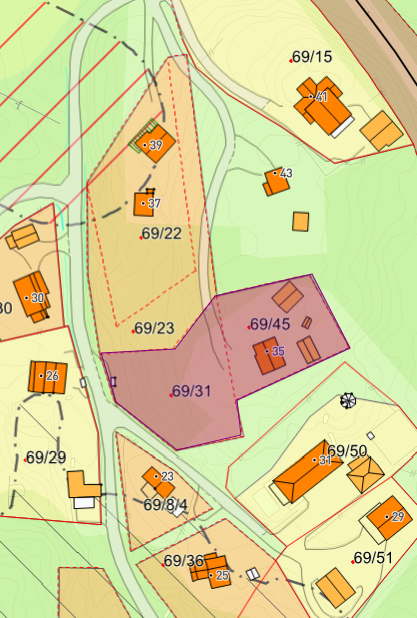 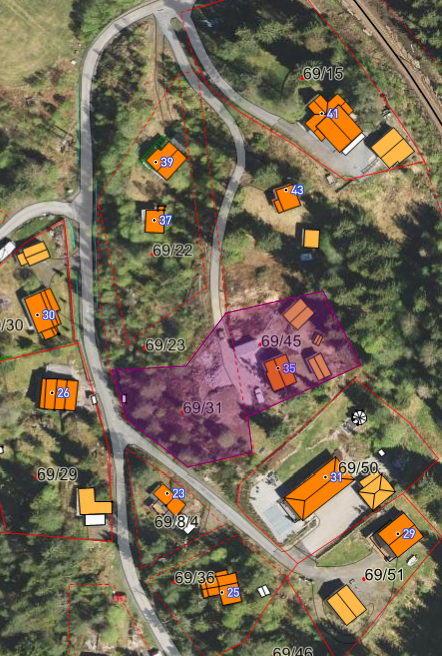 